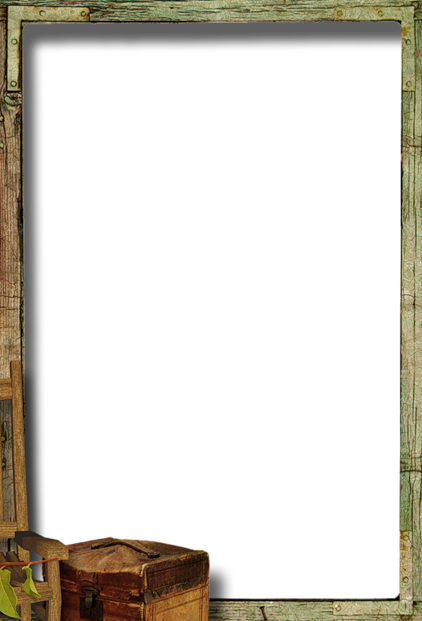 Режим дня для гиперактивного ребенкаЗалогом успешного формирования всех школьно-значимых функций у гиперактивного ребенка является развитие произвольной регуляции деятельности. Необходимо максимально упорядочить его жизнь. Как никому другому, ему нужно строго соблюдать режим дня. Здесь родители должны проявить твердость и решимость. Полезно вывесить на стене подробный распорядок дня и апеллировать к нему, как к данности, не зависящей от вашей воли. На многих дошкольников это действует мобилизующе. При этом следует делать поправку на то, что у гиперактивного ребенка, как у автомобиля со слабыми тормозами, «тормозной» путь длиннее обычного. Поэтому, если пора заканчивать игру, не требуйте, чтобы он это делал немедленно, а предупредите заранее, что время истекает. Можно использовать таймер, установив его так, чтобы он звонил за 10 минут до начала выполнения какого-то задания или окончания игры. Вообще таким детям приходится напоминать все по несколько раз. Это их особенность, с которой необходимо считаться.Как правило, родители чрезмерно опекают гиперактивных детей, оправдывая это их неспособностью организовать свою деятельность. Нужно учиться устанавливать с ребенком договоренности относительно выполнения всех требований его режима, особенно тех, которые вызывают трудности. Важно, чтобы определенный обговоренный режим повторялся изо дня в день, был удобен вам, вашему ребенку и не мешал посещать детские учреждения. Можно разработать два варианта расписания – для будней и для выходных дней.Приблизительный вариант режима дня для гиперактивного ребенка:9:00 –  9:15Подъем9:15 –  9:30Умывание9:30 – 10:00Спокойные игры (лепка, рисование, просмотр мультфильмов)10:00 – 10:30Завтрак10:45 – 12:00Прогулка12:30 – 13:00Обед13:00 – 15:00Дневной сон15:00 – 16:30Активные игры16:30 – 16:45Полдник17:00 – 19:00Прогулка19:00 – 19:30Ужин19:30 – 21:00Спокойные игры, чтение21:00		Отбой   